　　　　　日本ＹＭＣＡ　入学願書　　【短期・他ビザ用】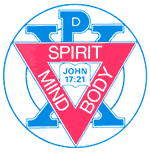  YMCA APPLICATION FOR ADMISSION　　　　（For students NOT requiring a college student visa）＊注意（Note）　①日本語または英語で記入すること。　Please write in Japanese or English.②該当する□に✓（チェック）をすること。　Please check off the boxes.２．緊急連絡先　Emergency Contacts３．経費支弁者　Supporter of Expenses４．学歴　Educational Background５．職歴　Work Experience　　□　無 No　／　□　有 Yes６．日本語学習歴　Experience of Studying Japanese　　□　無 No　／　□　有 Yes７．学習目的　The Purpose of Learning Japanese Language 　　　□　日本での進学のため　For entering a school of higher education in Japan　　　　　　 □　大学院　Graduated School□　大学　University□　専門学校　Technical / Vocational School □　就職のため For the business purpose    □　生活のため　For the communication in daily life    □　その他　Others （　　　　　　　　　　　　　　　　　　　　　　　　　　　　　　　　　　　）日付：　　　　　　年　　　 月　　　 日　  　　申請者署名：Date        Year   Month   Day     Signature                                       　　　　  　申請校／Name of the YMCA Japanese language school you applying to申請校／Name of the YMCA Japanese language school you applying to就学予定期間　Intended Length of Study　　　　　　年　　　　月　　～　　　　　　　年　　　　月　　　　　　　Year   　 Month                Year     MonthAlphabet / Pinyin性　別　Sex氏   名Full Name□ 男 Male□ 女 Female生年月日Birth Date年 　　　月 　　　日生　　年齢（　 　 ）　　　　　　　Year  　 Month     Day      Age配偶者の有無Marital Status□　既婚 Married□　未婚 Single国　　籍Nationality母国語Mother Language在留資格Status of Residence在留期限Valid until　年　　　月　　　日Year   Month  Day旅　　券Passport番号(No.)：有効期限Valid until　年　　　月　　　日Year   Month  Day本国の住所Address inhome country〒　　　　　－〒　　　　　－〒　　　　　－本国の住所Address inhome country[電話℡]                          [携帯電話Mobile phone][E-mail]                                 [電話℡]                          [携帯電話Mobile phone][E-mail]                                 [電話℡]                          [携帯電話Mobile phone][E-mail]                                 日本での住所Address in 〒　　　　　－〒　　　　　－〒　　　　　－日本での住所Address in [電話℡]                          [携帯電話Mobile phone][E-mail]                                 [電話℡]                          [携帯電話Mobile phone][E-mail]                                 [電話℡]                          [携帯電話Mobile phone][E-mail]                                 氏名Full Name続柄Relationship住所Address　　　　　　　　　[TEL]氏名Full Name続柄Relationship住所Address　　　　　　　　[TEL]　　　　　　　　[TEL]　　　　　　　　[TEL]職業（勤務先）Occupation(Name of employment)職場電話番号TEL (Work)学校名Name of School所在地Location入学・卒業年月Date of Entrance & Graduation年数Years小学校Elementary School年　　 月～　　  年　　 月　  Year   Month      Year  Month中学校Junior High School年　　 月～　　  年　　 月　  Year   Month      Year  Month高等学校High School年　　 月～　　  年　　 月　  Year   Month      Year  Month大学・短大University or College年　　 月～　　  年　　 月　  Year   Month      Year  Monthその他Other年　　 月～　　  年　　 月　  Year   Month      Year  Month勤務先Name of Company所在地Location在職期間Period of Employment職種Type of Work年　　 月～ 　　  年　　 月　  Year   Month      Year  Month年　　 月～　 　  年　　 月　  Year   Month      Year  Month日本語教育機関名Name of Institution日本語教育機関名Name of Institution所在地Location所在地Location学習期間Period of Study学習期間Period of Study学習期間Period of Study学習時間数Study Hours年　　 月～ 　　  年　　 月　  Year   Month      Year  Month年　　 月～ 　　  年　　 月　  Year   Month      Year  Month年　　 月～ 　　  年　　 月　  Year   Month      Year  Month年　　 月～　 　  年　　 月　  Year   Month      Year  Month年　　 月～　 　  年　　 月　  Year   Month      Year  Month年　　 月～　 　  年　　 月　  Year   Month      Year  Month試験名Exam(                                                      )(                                                      )(                                                      )(                                                      )(                                                      )(                                                      )(                                                      )□　受験済み　Taken受験予定 Planning未受験 Untaken受験（予定）年月Date of Exam受験（予定）年月Date of Exam級Level級Level結果Result点数Score点数Score□　受験済み　Taken受験予定 Planning未受験 Untaken合格　Pass不合格　Fail